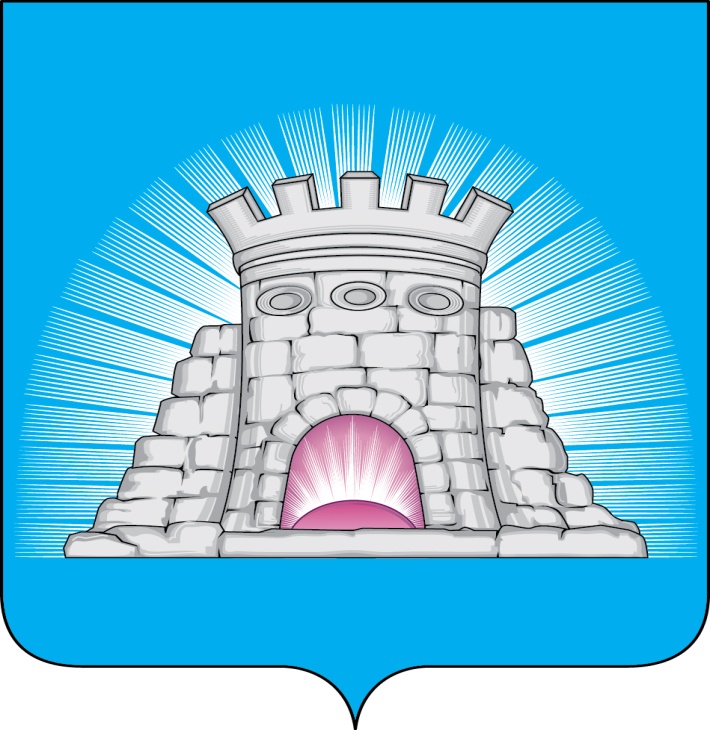                           П О С Т А Н О В Л Е Н И Е01.03.2023  №  282/3г. Зарайск О внесении изменений в муниципальную программу городского округа Зарайск «Формирование современной комфортной городской среды», утверждённую постановлением главы городского округа Зарайск Московской области от 14.12.2022 № 2241/12На основании постановления Правительства Московской области от 11.10.2022 № 1091/35 «Об утверждении государственной программы Московской области «Формирование современной комфортной городской среды» (с изменениями), решения Совета депутатов городского округа Зарайск Московской области от 29.12.2022 № 7/2 «О внесении изменений в решение Совета депутатов городского округа Зарайск Московской области от 15.12.2022 № 6/1 «О бюджете городского округа Зарайск Московской области на 2023 год и на плановый период 2024 и 2025 годов»», Порядка разработки и реализации муниципальных программ городского округа Зарайск Московской области, утвержденного постановлением главы городского округа Зарайск от 07.11.2022 № 1991/11,П О С Т А Н О В Л Я Ю:1.  Внести изменения в муниципальную программу городского округа Зарайск Московской области «Формирование современной комфортной городской среды» на срок 2023-2027 годы» (далее – Программа), утвержденную постановлением главы городского округа Зарайск Московской области от 14.12.2022 № 2241/12, изложив Программу в новой редакции (прилагается).2.  Службе по взаимодействию со СМИ администрации городского округа Зарайск опубликовать настоящее постановление на официальном сайте администрации городского округа Зарайск Московской области в информационно-телекоммуникационной сети «Интернет» (https://zarrayon.ru/).Глава городского округа В.А. ПетрущенкоВерноНачальник службы делопроизводства 		  Л.Б. Ивлева01.03.2023													010721 Разослано: в дело,  Мешкову А.Н., Шолохову А.В., Простоквашину А.А., фин.упр., ОЭ и И, отдел благоустройства и ООС, отдел ЖКХ, ОА и Г, КСП, юр.отдел,                        СВ со СМИ, прокуратуре.О.Н. Грачёва8 496 66 2-60-13